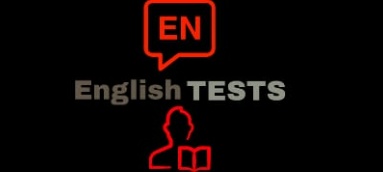 1)---- you borrow me it, please?A)mayB)canC)would like2)When I ----- home, you will be studying.A)will arriveB)arriveC)will have arrived3)I no longer eat -----.A)fastlyB)fastC)fasty4)------.A)I always give it to youB)I give it to you alwaysC)I give it always to you5)there’s ----- to drink.A)not somethingB)not anythingC)anything6)the man ,------ killed a woman yesterday, has just been arrested.A)whichB)thatC)who7)I would rather pizza.A)CorrectB)Incorrect8)I was going to do it, but she did it. So, I ------ it.A)needn’t have doneB)didn’t need toC)Either “a” and “b” could be used there9)I drive it -----.A)slowB)slowlyC)slowy10)I had -------- the kitchen.A)redecorated herB)her redecoratedC)her redecorate11)I ----- meet my friends tonight.A)willB)am going toC)am going12)the friend of ----.A)myB)mineC)me13)That book was -----.A)herB)hersC)my14)Tell me where -----.A)a bus isB)is the busC)the bus is15)I wish ----- born in another country.A)I had been B)I wereC)I was16)If I ----- you, I wouldn’t yell at him.A)wasB)wereC)am17)Will you stop?A)She asked me if I will stopB)She asked me if you would stopC)She asked me if I would stop18)Here ------.A)comes the busB)the bus comesC)does the bus come19)The bill will ------ MarchA)give inB)be given onC)be given in20)My birthday is ------ the third of January, 1974.A)inB)atC)on21)-------- your homework?A)Did you doB)Have you doneC)Had you did22)I’ve never been to Germany.A)She said that she never was in GermanyB)She said that she has never been to Germany.C)She said that she had never been to Germany.23)I’ll go ----- home.A)toB)atC)----- (None)24)On top of the hill ---------.A)an enormous Seljuk citadel stoodB)stood the enormous Seljuk citadelC)stood an enormous Seljuk citadel25)I would rather you ----- it.A)would stopB)stoppedC)will stop26)The concert was ------.A)amazedB)amazing27)I ------ at the school yesterday.A)wereB)wasC)am28)If I ---- at the school, I will ask my teacher this question.A)areB)beC)am29)It was ----- a bad weather ---- we decided to stay home.A)so/thatB)too/toC)such/that30)I decided ----- you anymore.A)lovingB)to loveC)love31)I have ---- it up.A)setB)setted32)I have ----- it to the hospital.A)givedB)givenC)gave33)A -------- son shouldn’t watch TV.A)two yearsB)two year oldC)two-year-old34)I was going to buy a red dress, but they had -----.A)a one whiteB)a whiteC)a white one35)I couldn’t help ---- it.A)doingB)to doC)do36)This city is famous ----- its citadels.A)forB)withC)of37)Are you good?A)Yes, I’mB)Yes, I amC)Yes, I am good38)I’m going to go there ---- car.A)byB)withC)in39)I -----.A)was paid for 500 dolarsB)was paid 500 dolarsC)were paid for 500 dolars40)I went to the pharmacy ----- some medicines.A)for buyingB)to buyC)to buying41)there ----- 20 desks ----- my classroom.A)is/inB)are/inC)are/on42)there’s -----.A)any coffeeB)some coffeesC)some coffee43)WoodA)CountableB)Uncountable44)----- People.A)betweenB)among45)I will do it when you’ve come home, -----?A)haven’t youB)will IC)won’t I46)I don’t eat cabbages. -------.A)Neither I doB)Neither I don’tC)Neither do I47)------- some -----?A)Do you like/beerB)Would you like/beerC)Would you like/beers48)When you called me, I ----- my homework.A)didB)were doingC)was doing49)It’s essential that he ---- hardworking.A)beB)isC)shouldn’t be50)He’s just come. His mother -------- for a long time.A)has waitedB)has been waitingC)has been waited                                                     testsenglish.weebly.com1)B18)A35)A2)B19)C36)A3)B20)C37)B4)A21)B38)A5)B22)C39)B6)C23)C40)B7)B24)C41)B8)B25)B42)C9)B26)B43)A10)C27)B44)B11)B28)C45)C12)B29)C46)C13)B30)B47)B14)C31)A48)C15)A32)B49)A16)B33)C50)B17)C34)C